Результаты Республиканского конкурса научных работ студентовУчреждение образования «Гродненский государственный университет имени Янки Купалы»Авторы 	Руководители 	Работа 	Балл Апро- Рецен- Возврат 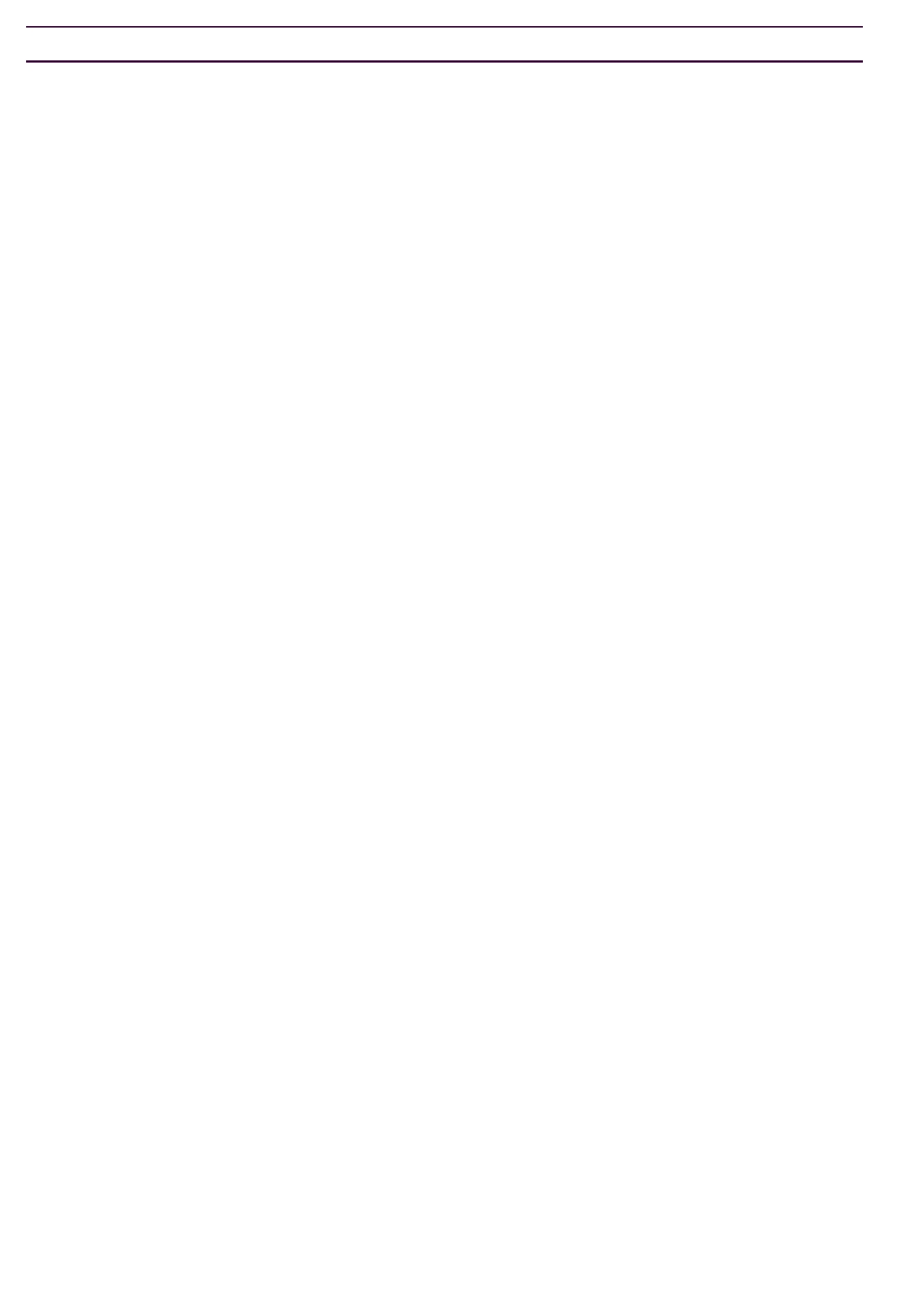 бация зия 	Нет раб Секция: Биология, биоэкология и биоэкологические процессы. Научные основы биотехнологических процессов, биоинженерия Категория 1 1 Бахар Юлия 	магистрант Жебрак Инна 	Эндофитные грибы у клематисов и влияние 	49 	19 	30 Александровна 	Степановна 	химических веществ на их развитие 2 Семенович Дмитрий 	магистрант Канунникова Нина 	Сравнительный анализ способов оценки 	68 	40 	28 Сергеевич 	Павловна 	редокс-потенциала и редокс-буферной емкости эритроцитов крыс в экспериментальных моделях 3 Шуриберко Алексей 	магистрант Надольник Лилия 	Исследование разобщающих эффектов 	57 	29 	28 Владимирович 	Ивановна 	ненасыщенных жирных кислот и других биологически активных соединений в митохондриях бурой жировой ткани крыс Категория 2 1 Бакей Станислав 	выпускник Созинов Олег 	Согласованная изменчивость эколого- 	35 	11 	24 Казимирович 	Викторович 	морфологических и ресурсных параметров ценопопуляций крапивы двудомной (Urtica dioica L.) 2 Кирей Вероника 	выпускник Юхневич Галина 	Изменение микробоценоза активного ила 	34 	14 	20 Александровна 	Геннадьевна 	аэротенков городских очистных сооружений при его обработке сернокислым марганцем 3 Родевич Вероника 	выпускник Копысова Татьяна 	Эколого-фаунистический анализ наземных 	38 	17 	21 Владимировна 	Сергеевна 	моллюсков г. Гродно (Беларусь) 4 Чекель Анна Вацлавовна магистрант Башун Наталья 	Особенности состава тела и пищевого статуса     49 	29 	20 Зигмундовна 	студенческой молодежи по данным биоимпедансометрии Категория 3 1 Борисевич Наталья 	выпускник Бурдь Василий 	Возможности использования озона в процессе     29 	16 	13 Александровна 	Николаевич 	микробиологического синтеза лимонной кислоты Секция: Иностранный язык и литература. Методика и психология преподавания иностранных языков Категория 1 1 Бутько Елена Сергеевна 	выпускник Середа Людмила 	Концепт «любовь» в английской и 	40 	12 	28 Михайловна 	французской лингвокультурах 2 Зверева Анастасия 	студент 5 	Ясюкевич Елена 	Лингвостилистические особенности 	41 	13 	28 Ивановна 	Николаевна 	фразеологических единиц спортивного происхождения (на материале английской газетной публицистики) 3 Махомет Татьяна 	выпускник Адамович Светлана 	Лексико-семантические, структурно- 	47 	19 	28 Ивановна 	Васильевна 	грамматические и социолингвистические особенности немецких антропонимов 4 Петросян Анна 	выпускник Середа Людмила 	Функционирование лингвокультурного 	54 	25 	29 Вагричевна 	Михайловна 	концепта «красота» в разных стилях (на материале английской прозы и рекламы) Категория 2 Страница 225 из 284 Авторы 	Руководители 	Работа 	Балл Апро- Рецен- Возврат бация зия 	Нет раб 1 Абельфазова Розыхал 	выпускник Иоскевич Марина 	Общество второй половины XIX в. и 	34 	5	29 Геннадьевна 	Михайловна 	разведенная женщина в произведениях авторов различных национальных литератур (на материале романов Л. Толстого, А. Троллопа, Э. Уортон) 2 Беняш Елена Николаевна магистрант Короткевич Жанна 	Формирование дискурсивных умений 	46 	24 	22 Александровна 	будущих преподавателей иностранного языка в сфере устного профессионального общения 3 Жешко Виолетта 	магистрант Адамович Светлана 	Особенности функционирования 	58 	38 	20 Петровна 	Васильевна 	прилагательных цветообозначения в рекламных текстах 4 Жукова Анастасия 	выпускник Сорокина Ирина 	Языковые средства реализации жанрово- 	37 	8	29 Вячеславовна 	Викторовна 	стилистических особенностей постколониального готического романа Х.Ойейеми «Белый - цвет колдовства» 5 Лопатик Наталья 	выпускник Ковалева Лилия 	Пути достижения эквивалентности при 	34 	10 	24 Александровна 	Евгеньевна 	передаче содержания экранизированного романа М. Митчелл «Унесенные ветром» с английского на русский язык 6 Новогран Юлия 	выпускник Шандар Елена Ивановна Концепт «политическая корректность» в 	35 	12 	23 Викторовна 	медийном дискурсе Великобритании и США 7 Остапчик Анастасия 	студент 5 	Мочалова Елена 	Прагматический аспект перевода реалий 	54 	34 	20 Федоровна 	Олеговна 	белорусской жизни на английский язык 8 Павлюкевич Денис 	выпускник Лескевич Светлана 	Пословицы как источник ценностного 	38 	8	30 Владимирович 	Георгиевна 	отношения к жизни и смерти в русском, английском, испанском языке 9 Санюкевич Дарья 	магистрант Середа Людмила 	Гендерные стереотипы в паремиологическом    46 	20 	26 Викторовна 	Михайловна 	фонде английского, французского, русского и белорусского языков 10 Худоба Ирина 	выпускник Адамович Светлана 	Структурные и функциональные особенности    46 	26 	20 Александровна 	Васильевна 	лексико-семантических групп глаголов в современном немецком языке Категория 3 1 Акмырадов Гурбансахет 	выпускник Иоскевич Марина 	Проблема множественности интерпретаций 	31 	5	26 Довлетгелдиевич 	Михайловна 	рассказа Д. Сэлинджера «Хорошо ловится рыбка-бананка» 2 Боровик Лидия 	студент 5 	Короткевич Жанна 	Развитие умений диалогической речи на 	31 	5	26 Васильевна 	Александровна 	иностранном языке с применением технологии имитационно-игрового моделирования 3 Мороз Оксана 	магистрант Пузевич Татьяна 	Глагольные лексемы в аспекте 	39 	21 	18 Владимировна 	Викторовна 	терминологичности (на материале английской, немецкой и русской юридической терминологии) 4 Прокопчук Елена 	магистрант Короткевич Жанна 	Обучение рецептивным видам иноязычной 	31 	6	25 Александровна 	Александровна 	речевой деятельности с применением технологии семантического картирования ("mind-mapping") Страница 226 из 284 Авторы 	Руководители 	Работа 	Балл Апро- Рецен- Возврат бация зия 	Нет раб 5 Сакович Анастасия 	студент 5 	Ковалева Лилия 	Основные способы ассимиляции 	29 	9	20 Юрьевна 	Евгеньевна 	заимствований латинского происхождения сферы «Биология» в английском языке (на материале лексикографических источников) Нет категории 1 Брынина Екатерина 	выпускник Адамович Светлана 	Этнокультурная специфика немецких 	27 	8	19 Сергеевна 	Васильевна 	паремий с компонентом «число» 2 Новикова Ксения 	выпускник Шандар Елена Ивановна Реализационная специфика концепта 	22 	6	16 Юрьевна 	«женщина» в романах М. Митчелл «Унесенные ветром» и К. Бушнелл «Секс в большом городе» Секция: Информатика и информационные технологии. Программное обеспечение вычислительной техники и автоматизированных систем. Методы искусственного интеллекта Лауреат 1 Ломакин Всеволод 	выпускник Рудикова Лада 	Разработка приложения «Gaming Assistant» 	56 	24 	32 Александрович 	Владимировна 	для мобильной платформы ОС Android Категория 1 1 Лазарь Дмитрий 	магистрант Рудикова Лада 	Разработка универсальной системы для 	43 	11 	32 Викторович 	Владимировна 	поддержки некоторых аспектов лазерной экспертизы 2 Савлук Екатерина 	магистрант Вувуникян Юрий 	Оптимизация алгоритма построения 	40 	8	32 Викторовна 	Микиртычевич 	рекомендаций в условиях ограниченности исходных данных 3 Усиков Андрей 	магистрант Рудикова Лада 	Построение аналитических сервисов для 	44 	12 	32 Владимирович 	Владимировна 	анализа структурированных данных Категория 2 1 Вишневский Сергей 	магистрант Рудикова Лада 	Построение карты тональности по 	35 	5	30 Янович 	Владимировна 	естественно-языковым тестам 2 Данильчук Юрий 	магистрант Цехан Ольга Борисовна Модификация муравьиного алгоритма для 	35 	4	31 Сергеевич 	решения задачи коммивояжера 3 Ломакин Герман 	магистрант Рудикова Лада 	Разработка платформы для создания 	33 	3	30 Александрович 	Владимировна 	приложений под ОС Android 4 Новиков Дмитрий 	выпускник Рудикова Лада 	Разработка Интернет-ресурса для поддержки 	34 	3	31 Вячеславович 	Владимировна 	бизнес-взаимодействий пользователей 5 Павлюкевич Вероника 	магистрант Марковская Наталья 	Автоматическая торговля на международном 	36 	5	31 Геннадьевна 	Вацлавовна 	финансовом рынке с помощью технических индикаторов Alligator и Bollinger Bands Категория 3 1 Бутько Евгений 	выпускник Рудикова Лада 	Разработка серверной части Интернет-ресурса     32 	3	29 Викторович 	Владимировна 	«Виртуальный Гродно» 2 Гарасюк Валерий 	магистрант Родченко Вадим 	Программно-алгоритмическое обеспечение 	31 	2	29 Викторович 	Григорьевич 	построения систем распознавания аудио объектов Страница 227 из 284 Авторы 	Руководители 	Работа 	Балл Апро- Рецен- Возврат бация зия 	Нет раб 3 Кая Кирилл Геннадьевич выпускник Рудикова Лада 	Разработка веб-интерфейса Интернет-ресурса 32 	3	29 Владимировна 	«Виртуальный Гродно» 4 Предко Владимир 	выпускник Рудикова Лада 	Разработка клиентской части системы 	31 	2	29 Викторович 	Владимировна 	аналитической обработки данных, связанных с медиаконтентом 5 Рудяк Александр 	выпускник Рудикова Лада 	Разработка серверной части системы 	31 	2	29 Анатольевич 	Владимировна 	аналитической обработки данных, связанных с медиаконтентом 6 Стемплевский Максим 	выпускник Родченко Вадим 	Программно-алгоритмическое обеспечение 	30 	2	28 Тадеушевич 	Григорьевич 	для поддержки сервисов Live-конференций 7 Черницкая Юлия 	магистрант Цехан Ольга Борисовна Автоматизация бизнес-процессов 	32 	3	29 Рышардовна 	коммерческой фирмы Секция: Искусство, фольклор, художественные и этнокультурные традиции Беларуси. Культурология. Дизайн Нет категории 1 Казимирчик Анна 	магистрант Пескин Аркадий 	Хоровое исполнительство на Гродненщине в 	16 	5	11 Юрьевна 	Борисович 	конце ХХ - начале ХХІ века (на материале деятельности камерного хора ГУК "Гродненская капелла") 2 Митюкова Мария 	магистрант Левина Раиса 	Вокальная школа Беларуси: становление и 	19 	12 	7Сергеевна 	Леонидовна 	развитие 3 Стрижиченко Юлия 	магистрант Двужильная Инесса 	Свадебный обряд Понеманья: музыкальные 	22 	8	14 Александровна 	Федоровна 	характеристики 4 Янович Елена Юрьевна 	магистрант Барановская Татьяна 	Жанр баллады в музыкальной культуре ХIХ 	17 	4	13 Григорьевна 	века (на примере 4 баллад ор.10 И. Брамса) Секция: История Беларуси. Всеобщая история. Проблемы взаимодействия цивилизаций Категория 2 1 Каминский Денис 	выпускник Морозова Светлана 	Беларускі рух гістарычнай рэканструкцыі 	36 	6	30 Юрьевич 	Валентиновна 	Сярэднявечча (1990-я - першая палова 2010-х гг.) Нет категории 1 Леонченко Таисия 	магистрант Нечухрин Александр 	Предмет исторической науки в трактовке 	26 	6	20 Ивановна 	Николаевич 	российской позитивистской историографии (вторая половина XIX - начало XX вв.) Секция: Математика. Методы и алгоритмы вычислительной математики математического моделирования для решения задач экономики, техники и природоведения Категория 1 1 Габрусевич Ольга 	магистрант Цехан Ольга Борисовна Экономико- математическое моделирование 	50 	21 	29 Владимировна 	для анализа и выработки стратегий устойчивого развития Гродненской области 2 Гончар Александра 	магистрант Семенчук Наталья 	Моделирование и анализ данных с помощью 	43 	15 	28 Игоревна 	Владимировна 	состоятельных оценок спектральных плотностей 3 Рудевич Сергей 	магистрант Гринь Александр 	Оценка числа предельных циклов для 	42 	13 	29 Вячеславович 	Александрович 	некоторых автономных систем с цилиндрическим фазовым пространством Страница 228 из 284 Авторы 	Руководители 	Работа 	Балл Апро- Рецен- Возврат бация зия 	Нет раб Категория 2 1 Бурба Андрей 	магистрант Будько Ольга 	Информационная система для решения 	38 	11 	27 Владимирович 	Николаевна 	комплекса экономических задач методом динамического программирования 2 Бусько Наталья 	выпускник Семенчук Наталья 	Анализ стационарных случайных процессов с    34 	9	25 Викторовна 	Владимировна 	помощью оценок спектральных плотностей, построенных по пересекающимся и непересекающимся интервалам наблюдений 3 Заерко Денис 	выпускник Маталыцкий Михаил 	Нахождение вероятностно-стоимостных 	36 	11 	25 Владимирович 	Алексеевич 	характеристик сетевых моделей информационных систем 4 Ковалевская Елена 	выпускник Ровба Евгений 	Тригонометрические рациональные функции 	37 	7	30 Валерьяновна 	Алексеевич 	Фейера и Валле Пуссена 5 Козловская Наталья 	студент 4 	Ровба Евгений 	Аб дакладных канстантах набліжэння 	37 	6	31 Юрьевна 	Алексеевич 	некаторых элементарных функцый 6 Медведева Виктория 	студент 2 	Сетько Елена 	Учебно-методическое обеспечение темы 	50 	24 	26 Юрьевна 	Александровна 	«Функция двух переменных» для экономических специальностей 7 Семак Мария 	магистрант Цехан Ольга Борисовна Моделирование и алгоритмизация построения       34 	8	26 Александровна 	рациональных маршрутов инкассации 8 Трофимов Алексей 	магистрант Цехан Ольга Борисовна Моделирование эффективной структуры 	38 	12 	26 Юрьевич 	специальностей и набора студентов по специальностям факультета экономики и управления учреждения образования «Гродненский государственный университет имени Янки Купалы» 9 Шпиталь Екатерина 	студент 5 	Ляликова Валентина 	Факторы повышения конкурентоспособности     33 	11 	22 Александровна 	Ивановна 	областей Беларуси Ланевская Анна 	студент 5 Александровна Секция: Машиностроение. Механика машин. Надежность и безопасность технических систем Категория 1 1 Голушко Светлана 	магистрант Овчинников Евгений 	Триботехнические характеристики 	43 	15 	28 Николаевна 	Витальевич 	пластичных смазок, содержащих наноразмерные модификаторы Категория 2 1 Бурцев Алексей 	магистрант Овчинников Евгений 	Композиционные материалы повышенной 	38 	12 	26 Николаевич 	Витальевич 	надежности для горнодобывающей техники 2 Копть Матвей 	выпускник Антонов Александр 	Составы и технология получения смесевых 	35 	13 	22 Александрович 	Сергеевич 	композиций на основе термопластов с повышенными эксплуатационными характеристиками для тяжелонагруженных узлов трения 3 Краснова Екатерина 	выпускник Антонов Александр 	Технологические особенности производства    33 	9	24 Викторовна 	Сергеевич 	деталей для краскораспылительных устройств Категория 3 Страница 229 из 284 Авторы 	Руководители 	Работа 	Балл Апро- Рецен- Возврат бация зия 	Нет раб 1 Липницкий Олег 	выпускник Антонов Александр 	Оборудование и технологические 	29 	7	22 Александрович 	Сергеевич 	особенности эксплуатации элементов роторного тонкопленочного испарителя Нет категории 1 Чечётка Олег Юрьевич 	выпускник Антонов Александр 	Применение IT-технологий при 	16 	2	14 Сергеевич 	конструировании промышленного оборудования Секция: Медицина фундаментальная Категория 3 1 Шпаков Александр 	выпускник Котова Оксана 	Потребление психоактивных веществ и 	33 	18 	15 Андреевич 	Викторовна 	особенности факторов риска алкоголизации и наркотизации у студентов Гродно и Белостока в 2010 и 2015 годах Секция: Международные отношения. Мировая экономика. Международное право. Таможенное дело Категория 2 1 Гулич Екатерина 	магистрант Сушко Виктор Иванович Прямые иностранные инвестиции как фактор       34 	6	28 Алексеевна 	устойчивого развития Гродненского региона Секция: Педагогика, теория и методика обучения и воспитания. Социальные проблемы воспитания. Информационные технологии в образовании. Воинское обучение и воспитание Лауреат 1 Стефанович Ирина 	магистрант Тарантей Лариса 	Взаимодействие дошкольного учреждения и 	48 	18 	30 Михайловна 	Михайловна 	семьи по формированию педагогической культуры родителей Категория 1 1 Горковенко Екатерина 	магистрант Тарантей Лариса 	Педагогические условия полоролевого 	40 	10 	30 Геннадьевна 	Михайловна 	воспитания детей среднего дошкольного возраста с трудностями в обучении 2 Шило Виталий Сергеевич выпускник Двужильная Инесса 	Категория «жанр» в формировании 	40 	9	31 Федоровна 	художественно-эстетической культуры младших школьников на уроках музыки Категория 2 1 Белобородова Елена 	магистрант Чекина Елена 	Формирование основ музыкальной культуры 	38 	12 	26 Ивановна 	Валентиновна 	у детей старшего дошкольного возраста 2 Масальская Анастасия 	магистрант Кавинкина Ирина 	Электронное портфолио как средство 	35 	15 	20 Ивановна 	Николаевна 	самопрезентации будущего педагога 3 Михно Наталья 	магистрант Дорошко Ольга 	Модель оптимизации управления 	33 	4	29 Леонидовна 	Михайловна 	воспитательным процессом в общеобразовательном лицее 4 Патейчук Евгения 	студент 5 	Пивоварчик Маргарита 	Уровень развития эмоционального интеллекта    37 	14 	23 Александровна 	Владимировна 	учащейся молодежи 5 Пицко Дарья Викторовна выпускник Скивицкая Мария 	Использование электронных средств обучения    57 	32 	25 Евгеньевна 	в формировании предметных изображений учащихся младшего школьного возраста с интеллектуальной недостаточностью Категория 3 Страница 230 из 284 Авторы 	Руководители 	Работа 	Балл Апро- Рецен- Возврат бация зия 	Нет раб 1 Сидоренко Янина 	выпускник Чайковская Наталья 	Информационно-образовательный модуль 	32 	16 	16 Владимировна 	Антоновна 	«Влияние солнечной активности на биосферу» 2 Турок Анастасия 	студент 5 	Лапковская Елена 	Фарміраванне арфаграфічнага навыку ў 	29 	10 	19 Чеславовна 	Николаевна 	вучняў пачатковых класаў Нет категории 1 Волкова Елена 	магистрант Капалыгина Ирина 	Проект организации образовательного 	23 	7	16 Анатольевна 	Ивановна 	процесса в дошкольном учреждении агрогородка (на примере образовательной области «Ребенок и общество» учебной программы дошкольного образования) 2 Головко Галина 	выпускник Гайда Леонид 	Электронный учебно-методический комплекс    12 	2	10 Григорьевна 	Станиславович 	по разделу «Ядерная физика» 3 Ильянкова Наталья 	магистрант Ануфрик Славомир 	Решение качественных задач по физике на 	22 	3	19 Александровна 	Степанович 	основе видеоматериалов и flash-анимаций 4 Шундрик Александр 	выпускник Матецкий Николай 	Методика изучения относительности 	22 	5	17 Сергеевич 	Викторович 	механического движения в курсе физики средней школы Секция: Психология, педагогическая и коррекционная психология Категория 1 1 Тюфанова Татьяна 	магистрант Даукша Лилия 	Социально-психологическая адаптация 	50 	18 	32 Андреевна 	Марьяновна 	студентов-первокурсников с разным уровнем социального интеллекта Категория 2 1 Гиль Ксения 	магистрант Шульга Оксана 	Формирование мотивации волонтерской 	39 	9	30 Владимировна 	Константиновна 	деятельности у студентов социально- гуманитарного профиля 2 Матвеева Алина Павловна выпускник Карпинский Константин Застенчивость в структуре индивидуального 	33 	7	26 Викторович 	характера 3 Мицкевич Татьяна 	выпускник Карнелович Марина 	Связь совладающего поведения матерей и их 	40 	15 	25 Николаевна 	Михайловна 	отношения к болезни ребёнка 4 Пожарицкая Елена 	выпускник Янчий Анна Ивановна 	Локус кантроля как фактор формирования 	37 	11 	26 Иосифовна 	ценностных ориентаций у студентов юношеского возраста 5 Рафальчик Наталья 	выпускник Карпинский Константин Психометрическая апробация и адаптация 	36 	4	32 Николаевна 	Викторович 	опросника «Шкала жизненных аттитюдов» на русскоязычной выборке Категория 3 1 Бразинская Мария 	выпускник Кот Евгения 	Взаимосвязь смысложизненного кризиса и 	31 	5	26 Радиковна 	Александровна 	смысловых базовых установок в зрелом возрасте 2 Кривулько Елена 	выпускник Галузо Павел Романович Взаимосвязь мотивации и осознанной 	32 	7	25 Петровна 	регуляции учебной деятельности у студентов с различной эффективной самостоятельностью 3 Станкевич Лилия 	выпускник Кот Евгения 	Взаимосвязь смысложизненных ориентаций и    29 	3	26 Станиславовна 	Александровна 	психических состояний в зрелом возрасте Страница 231 из 284 Авторы 	Руководители 	Работа 	Балл Апро- Рецен- Возврат бация зия 	Нет раб 4 Ступчик Елена 	выпускник Янчий Анна Ивановна 	Ценностные ориентации подростков и 	30 	7	23 Евгеньевна 	юношей, находящихся на разных стадиях игровой компьютерной зависимости 5 Тукальская Надежда 	выпускник Семак Антонина 	Особенности профессионального становления    32 	7	25 Ильинична 	Сергеевна 	студентов педагогических и непедагогических специальностей 6 Шабас Ирина Викторовна выпускник Костюченко Елена 	Содержательные и структурные особенности 	32 	6	26 Васильевна 	образа отца у подростков 7 Якович Светлана 	выпускник Комарова Тамара 	Ценностные основания доверия подростков к 32 	8	24 Олеговна 	Константиновна 	сверстнику Нет категории 1 Дудник Ольга Игоревна 	выпускник Семак Антонина 	Представления о семейных ролях в 	27 	5	22 Сергеевна 	юношеском возрасте в зависимости от фактора пола Секция: Строительство и архитектура Категория 1 1 Волик Евгения 	магистрант Волик Алла Ричардовна Применение композитных материалов при 	48 	20 	28 Кирилловна 	усилении бетонных и железобетонных конструкций Новиков Иван Серггевич студент 4 Категория 2 1 Богословский Иван 	студент 5 	Давидович Анатолий 	Нетрадиционные конструктивные решения 	39 	19 	20 Николаевич 	Сергеевич 	энергоэффективного покрытия малоэтажных жилых зданий 2 Бурба Дмитрий 	магистрант Сафончик Дмитрий 	Влияние отходов камнеобработки на физико-    33 	13 	20 Владимирович 	Иосифович 	механические и эксплуатационные свойства тяжелых бетонов Католиков Владимир 	студент 4 Александрович 3 Гаврильчик Алексей 	магистрант Сафончик Дмитрий 	Биоцидная добавки "БИОПАГ-Д" как 	35 	13 	22 Валерьевич 	Иосифович 	эффективный модификатор цементных систем Эйсмонт Юрий 	студент 4 Геннадьевич 4 Дунникова Ольга 	магистрант Волик Алла Ричардовна Усиление деревянных конструкций 	37 	17 	20 Владимировна 	композитными материалами 5 Маскевич Валерий 	магистрант Давидович Анатолий 	Архитектурно-планировочные и 	39 	17 	22 Эдуардович 	Сергеевич 	конструктивные особенности регенерации утраченных памятников архитектуры (на примере Фары Витовта в Гродно) 6 Тихонович Дарья 	студент 4 	Давидович Анатолий 	«Зелёное» строительство, как фактор 	39 	18 	21 Игоревна 	Сергеевич 	повышения энергоэффективности среды обитания человека 7 Юзвенко Ангелина 	студент 4 	Якусевич Вадим 	Отделочный строительный материал на 	33 	8	25 Юрьевна 	Владимирович 	основе доломита как альтернатива современным листам на основе магнезита и гипса Новицкая Ольга 	выпускник Васильевна Категория 3 Страница 232 из 284 Авторы 	Руководители 	Работа 	Балл Апро- Рецен- Возврат бация зия 	Нет раб 1 Белозерова Елизавета 	студент 3 	Давидович Тамара 	«Зелёные крыши» - новые возможности в 	29 	7	22 Олеговна 	Леонтьевна 	архитектуре Ковалевская Анна 	студент 3 Николаевна 2 Хадько Евгений 	студент 2 	Черкас Лариса 	Современные нивелиры и особенности их 	29 	7	22 Михайлович 	Анатольевна 	применения при геодезическом обеспечении строительства Милько Илья 	студент 2 Александрович Секция: Физика теоретическая и экспериментальная. Физические основы создания опто-, микро- и наноэлектронных материалов, приборов и систем Категория 1 1 Гоголева Светлана 	выпускник Стрекаль Наталья 	Электронные и колебательные спектры 	44 	16 	28 Дмитриевна 	Дмитриевна 	комплексов камфары и цитохрома р450 Категория 2 1 Бобрович Александр 	выпускник Стрекаль Наталья 	Сравнительные характеристики вторичного 	39 	12 	27 Владимирович 	Дмитриевна 	свечения хромофоров вблизи металло- диэлектрических структур Категория 3 1 Лукашик Ольга 	студент 5 	Война Владимир 	Электроосаждение покрытий сплавом 	29 	5	24 Анатольевна 	Васильевич 	покрытий Zn-Co при воздействии рентгеновского излучения 2 Петрученя Евгений 	студент 5 	Война Владимир 	Исследование коррозионной стойкости 	29 	5	24 Юрьевич 	Васильевич 	защитных покрытий на основе цинка Нет категории 1 Мулярчик Андрей 	выпускник Лиопо Валерий 	Поверхность кристалла как двухмерный 	26 	4	22 Анатольевич 	Александрович 	структурный дефект Секция: Физическая культура и спорт. Туризм Категория 3 1 Бабаш Иван Викторович 	выпускник Мышьяков Владимир 	Особенности функционального состояния 	29 	6	23 Васильевич 	детей 5-6 лет с различным уровнем физической работоспособности 2 Ничипорчик Елена 	выпускник Журавлева Наталья 	Формирование имиджа гостиничного 	32 	9	23 Александровна 	Борисовна 	предприятия Нет категории 1 Ермак Анна Тадеушевна 	выпускник Боярчук Татьяна 	Тенденции и перспективы развития активного    18 	4	14 Николаевна 	туризма на рынке туристических услуг Гродненской области 2 Мицкевич Наталья 	выпускник Журавлева Наталья 	Реклама в системе маркетинговых 	22 	2	20 Геннадьевна 	Борисовна 	коммуникаций гостиничного предприятия «Славич» Секция: Филология, языкознание, литературоведение. Литература как отражение национально-духовного развития белорусского народа. Журналистика Категория 1 1 Богдевич Елена 	выпускник Автухович Татьяна 	Концепция Слова в творчестве С.Д. 	53 	25 	28 Чеславовна 	Евгеньевна 	Кржижановского Страница 233 из 284 Авторы 	Руководители 	Работа 	Балл Апро- Рецен- Возврат бация зия 	Нет раб 2 Житко Роман 	магистрант Автухович Татьяна 	Ничто/пустота в романе В. Пелевина «Чапаев    50 	21 	29 Геннадьевич 	Евгеньевна 	и Пустота» и в романе У. Эко «Баудолино» Категория 2 1 Аначко Татьяна 	выпускник Герасимчик Ирина 	Функцыянаванне стылістычна маркіраваных    36 	4	32 Анатольевна 	Александровна 	фразеалагізмаў у тэкстах СМІ (па матэрыялах беларускай рэспубліканскай прэсы) 2 Евгенидзе Ирина 	выпускник Гордей Наталья 	Марфаналогія асноваўтварэння і 	34 	7	27 Тариеловна 	Николаевна 	формазмянення дзеясловаў VI непрадуктыўнага класа ў сучаснай беларускай мове 3 Костюшко Екатерина 	студент 5 	Пивоварчик Тамара 	Когнитивные и лингвопрагматические 	36 	10 	26 Тадеушевна 	Анатольевна 	особенности рекламного слогана 4 Попова Александра 	выпускник Ковальчук Оксана 	Неологизмы в русском и английском языках и 33 	9	24 Владимировна 	Ивановна 	способы их номинации 5 Рапецкий Артём Юрьевич студент 5 	Масленникова Светлана Виды заимствований музыкальных терминов 	37 	15 	22 Сергеевна 	немецкоязычного происхождения в русском языке 6 Рубашко Елена 	студент 5 	Конюшкевич Мария 	Лексико-семантическое поле семья в 	40 	10 	30 Александровна 	Иосифовна 	отражении современных белорусских печатных СМИ: концепт «отец» 7 Якель Анжела 	выпускник Никитевич Алексей 	Словообразовательные лакуны в составе 	34 	9	25 Эдуардовна 	Васильевич 	деривационных гнезд (на материале русских народных говоров) 8 Якимович Наталия 	выпускник Ковальчук Оксана 	Фразеологизмы библейского происхождения в     36 	13 	23 Андреевна 	Ивановна 	немецком, русском и белорусском языках Категория 3 1 Аникевич Юлия 	студент 5 	Пивоварчик Тамара 	Полемические жанры на страницах 	31 	7	24 Сергеевна 	Анатольевна 	республиканской и региональной прессы Беларуси 2 Герасимович Ирина 	выпускник Пивоварчик Тамара 	Технология маски в современном 	29 	9	20 Михайловна 	Анатольевна 	художественном радиовещании 3 Гузевич Маргарита 	выпускник Булгакова Анна 	Новости как способ воздействия на 	32 	3	29 Олеговна 	Александровна 	общественное сознание (на примере телеканалов «НТВ» и «Беларусь 1») 4 Курас Дарья Евгеньевна 	магистрант Пивоварчик Тамара 	Коммуникативные особенности современного     31 	10 	21 Анатольевна 	студенческого радиовещания 5 Нечай Марина 	выпускник Садовская Елена 	Фразеалагізмы з найменнямі флоры і фаўны ў     32 	1	31 Михайловна 	Станиславовна 	кампанентным складзе: марфалагічны і сінтаксічны аспект Нет категории 1 Томчик Анна Ивановна 	студент 5 	Власюк Надежда 	Способы выражения категории 	27 	9	18 Ивановна 	«собирательность» в немецком и белорусском языках Секция: Философия, социология Категория 1 Страница 234 из 284 Авторы 	Руководители 	Работа 	Балл Апро- Рецен- Возврат бация зия 	Нет раб 1 Гаврилик Оксана 	магистрант Мысливец Николай 	Деньги как социокультурный феномен 	52 	23 	29 Николаевна 	Леонтьевич 	современного общества Категория 2 1 Сульжицкий Илья 	выпускник Богуш Татьяна 	Анализ дискурса кризиса в Украине в 	39 	10 	29 Станиславович 	Александровна 	Интернет-СМИ (по материалам информационного портала TUT.BY) Секция: Химия, химическая технология и биотехнология, охрана окружающей среды. Технология полиграфических производств Категория 2 1 Лыщик Максим 	выпускник Мусафирова Галина 	Оценка влияния различных видов 	33 	13 	20 Вальрьевич 	Ярославовна 	газообразователей и модификатора на эксплуатационные характеристи разработанного блочного пеностекла на основе стеклобоя Секция: Экология, экосистемы, экологическая безопасность, информационные системы и технологии в экологии Категория 2 1 Гляковская Екатерина 	магистрант Рыжая Александра 	Пространственно-временная организация 	62 	42 	20 Ивановна 	Васильевна 	населения герпетобионтных жесткокрылых в экосистемах Беловежской пущи Категория 3 1 Климович Юрий 	выпускник Каревский Александр 	Биохимические показатели виноградной 	32 	16 	16 Петрович 	Евгеньевич 	улитки (Helix pomatia) и обыкновенной янтарки (Succinea putris) в индикации загрязнений окружающей среды Секция: Экономика и управление на предприятии. Инновационный менеджмент. Лауреат 1 Кубицкая Анастасия 	магистрант Разова Елена 	Инновационная бизнес-модель для 	40 	8	32 Викторовна 	Леонидовна 	повышения конкурентоспособности организации Категория 1 1 Адерейко Анна 	магистрант Белоусов Александр 	Оценка конкурентоспособности 	40 	12 	28 Викторовна 	Леонидович 	традиционной сети распространения печатных изданий в условиях развития информационных технологий и разработка предложений по ее повышению 2 Ермаков Владислав 	выпускник Рабцевич Валентина 	Формирование конкурентной стратегии 	59 	31 	28 Юрьевич 	Вениаминовна 	малого предприятия 3 Казберук Валерия 	магистрант Фурс Михаил 	Инвестиционная привлекательность 	48 	19 	29 Вячеславовна 	Владимирович 	предприятий молочной отрасли (на примере ОАО «Молочный Мир») 4 Латышевич Виолетта 	выпускник Рабцевич Валентина 	Роль малого бизнеса в инновационном 	59 	29 	30 Михайловна 	Вениаминовна 	развитии региона Категория 2 1 Гриб Татьяна Юрьевна 	выпускник Рабцевич Валентина 	Управление маркетинговой стратегией 	34 	12 	22 Вениаминовна 	предприятия Страница 235 из 284 Авторы 	Руководители 	Работа 	Балл Апро- Рецен- Возврат бация зия 	Нет раб 2 Минкевич Кристина 	выпускник Рабцевич Валентина 	Бенчмаркинг как инновационный инструмент     39 	15 	24 Юрьевна 	Вениаминовна 	совершенствования стратегического управления 3 Росошко Наталья 	выпускник Рабцевич Валентина 	Формирование и реализация инновационного     40 	13 	27 Чеславовна 	Вениаминовна 	потенциала предприятия 4 Шишко Анна Юрьевна 	магистрант Ли Чон Ку 	Организация рекламной деятельности 	38 	14 	24 университета на рынке образовательных услуг Категория 3 1 Василевская Юлия 	выпускник Рабцевич Валентина 	Управленческая команда как фактор 	39 	20 	19 Витальевна 	Вениаминовна 	инновационного развития предприятия 2 Кийко Алёна Григорьевна выпускник Кречко Светлана 	Эффективность предприятия и её повышение    29 	12 	17 Андреевна 3 Савощик Елена 	выпускник Андрушко Раиса 	Стимулирование труда в торговом 	32 	8	24 Викторовна 	Вячеславовна 	предприятии и направления его совершенствования Секция: Экономическая теория. Макроэкономика. Финансы, кредит и статистика. Бухгалтерский учет, анализ и аудит Категория 1 1 Ващило Инна Юрьевна 	магистрант Витун Светлана 	Определение направлений и анализ величины    43 	15 	28 Емельяновна 	получаемых доходов по внебюджетной деятельности в учреждениях здравоохранения 2 Полудень Алеся 	выпускник Витун Светлана 	Кредитование юридических лиц 	50 	20 	30 Викторовна 	Емельяновна 	коммерческим банком в современных условиях 3 Филончук Роман 	магистрант Витун Светлана 	Совершенствование банковских продуктов 	47 	19 	28 Владимирович 	Емельяновна 	как основного инструмента удовлетворения финансовых потребностей корпоративных клиентов Категория 2 1 Тарасевич Дарья 	студент 4 	Сильванович Валерий 	Анализ финансового состояния ЧСУП 	34 	8	26 Сергеевна 	Иванович 	«Коляда- электросервис» Нет категории 1 Беспалова Александра 	студент 4 	Сильванович Валерий 	Учет фонда заработной платы на УДП 	15 	0	15 Андреевна 	Иванович 	«Гродненский консервный завод» Секция: Юриспруденция. Политология. Государственное управление Категория 1 1 Бартош Анжелика 	выпускник Абрамчик Лилия 	Правовое регулирование исполнения 	56 	28 	28 Станиславовна 	Ярославовна 	налоговых обязательств при применении особых режимов налогообложения в сфере малого и среднего бизнеса в Республике Беларусь 2 Болохонов Борис 	выпускник Кирвель Ирена 	Электронное правосудие: понятие, сущность,    48 	16 	32 Сергеевич 	Юзефовна 	перспектива 3 Дегтяренко Елена 	выпускник Игнатик Марина 	ВТО и Республика Беларусь: правовое 	40 	10 	30 Николаевна 	Ивановна 	регулирование взаимодействия Страница 236 из 284 Авторы 	Руководители 	Работа 	Балл Апро- Рецен- Возврат 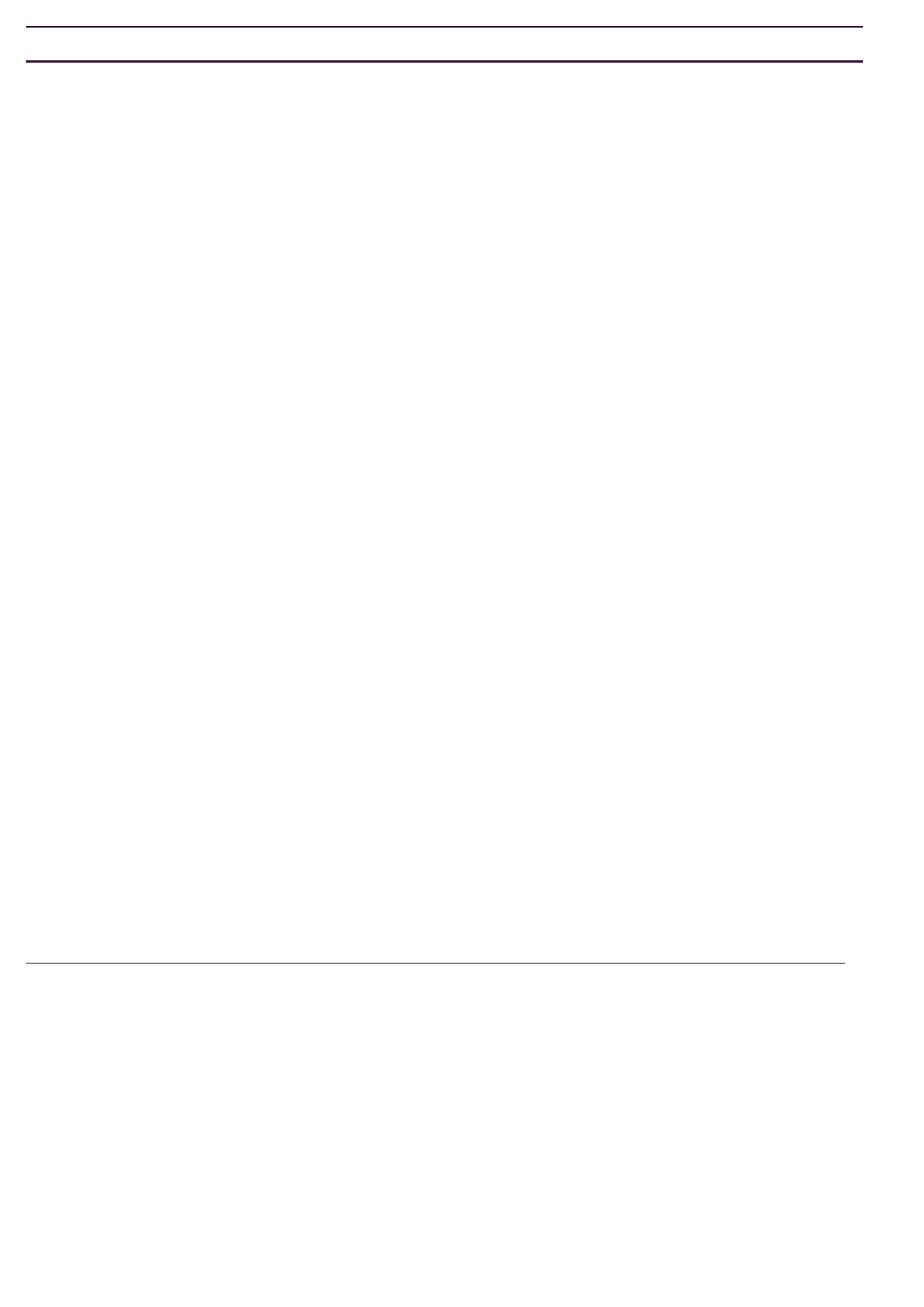 бация зия 	Нет раб 4 Оскерко Вероника 	выпускник Хатеневич Татьяна 	Институт давности по уголовному праву 	46 	16 	30 Викторовна 	Геннадьевна 	Республики Беларусь, Республики Казахстан, Российской Федерации: сравнительно- правовой анализ Категория 2 1 Гаркович Антон 	магистрант Мартыненко Игорь 	Экономический суд Евразийского 	36 	8	28 Алексеевич 	Эдуардович 	Экономического Союза: статус и компетенция 2 Пархимович Андрей 	выпускник Дуля Елена Николаевна Правовое регулирование факторинговых 	33 	13 	20 Викторович 	операций банков в Республике Беларусь: актуальные проблемы и направления совершенствования 3 Перожок Эдита 	студент 5 	Зорин Роман Георгиевич Институт досудебного соглашения о 	51 	31 	20 Александровна 	сотрудничестве в уголовном процессе Республики Беларусь и Российской Федерации: сравнительный анализ 4 Савчик Ирина 	выпускник Кирвель Ирена 	Доступность правосудия в Республике 	36 	14 	22 Геннадьевна 	Юзефовна 	Беларусь Категория 3 1 Волынчик Ольга 	студент 5 	Третьяков Григорий 	Актуальные проблемы расследования 	31 	18 	13 Александровна 	Михайлович 	преступлений, связанных с контрабандой 2 Ломакина Екатерина 	выпускник Кевляк Людмила 	Профессиональные союзы как элемент 	34 	15 	19 Вячеславовна 	Тадеушевна 	политической системы общества 3 Тихий Сергей 	выпускник Гончар Татьяна 	Источники международного частного права 	29 	5	24 Владимирович 	Михайловна Нет категории 1 Атапович Анастасия 	студент 5 	Третьяков Григорий 	Проблемы и перспективы применения 	21 	7	14 Сергеевна 	Михайлович 	института медиации в уголовном процессе Республики Беларусь 2 Клименко Анна 	студент 5 	Зорин Роман Георгиевич Принципы и формы взаимодействия органов 	25 	7	18 Геннадьевна 	ведущих уголовный процесс со средствами массовой информации 3 Стахневич Валерия 	выпускник Абрамчик Лилия 	Правовое регулирование финансового 	22 	9	13 Сергеевна 	Ярославовна 	мониторинга в системе контрольной (надзорной) деятельности в Республике Беларусь 